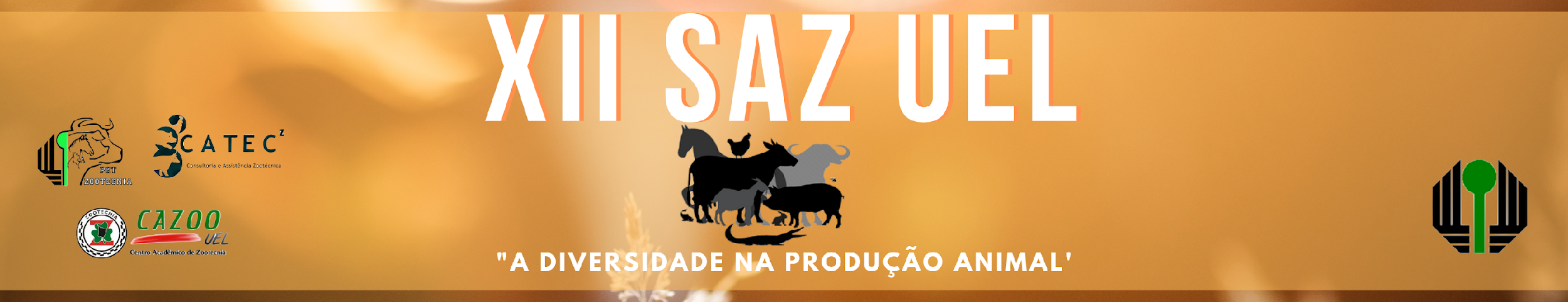 Multirão de limpeza da FAZESC com os ingressantesFernanda Maria Rutka Dezopi¹, Julia Vettori Manfroi¹, Rafaela Ferraz Molina¹, Tainá Scabori Vargas¹*, Ana Maria Bridi² ¹ Universidade Estadual de Londrina, Londrina/PR, bolsista do PET Zootecnia UEL; ² Departamento de Zootecnia - Universidade Estadual de Londrina, Londrina/PR;
*Estudante de Zootecnia  – scabori.taina@gmail.comA atividade realizada foi baseada na metodologia 5s, originalmente japonesa, com a finalidade de aperfeiçoar ou inserir alguns aspectos que são denominados os cinco sensos: seiri, seiton, seiso, seiktesu e shitsuke. Em português é conceituado por limpeza, organização, padronização e saúde, disciplina ou autodisciplina. Além deste propósito, a integração dos ingressantes no curso com os veteranos foi um dos fatores primordiais para que fosse possível colocar em prática. A atividade foi realizada no dia 21 de maio de 2019 na Fazenda Escola (FAZESC) da Universidade Estadual de Londrina (UEL), em Londrina – PR e coordenada pelo Programa de Educação Tutorial de Zootecnia (PET Zootecnia), composto por dezesseis alunos e orientado pela professora Ana Maria Bridi. A intenção desta foi gerar insumos para conscientizar os aspectos da limpeza, organização e padronização de uma propriedade rural, a qual inserida no ambiente interno e externo gera uma alta produtividade e rentabilidade ao proprietário. Essa conscientização foi direcionada aos alunos do primeiro ano do curso de zootecnia da UEL, na matéria denominada Introdução a Zootecnia, a qual é destinada exclusivamente aos ingressantes. Foi realizado no período da manhã. A FAZESC é dividida em setores: equinocultura, ovinocultura, avicultura (frangos de corte, galinhas poedeiras), fábrica de ração, bovinocultura de corte e de leite e suinocultura. Os alunos foram subdivididos em grupos e destinados para setores específicos e acompanhados por um dos alunos do PET Zootecnia para orientar e auxiliar, garantindo um maior desempenho na realização da atividade e otimização na sua atuação. Dentro dos cinco anos de graduação, os alunos podem exercer de forma prática atividades teóricas vistas dentro de sala de aula nos setores de produção animal da fazenda escola, possibilitando o desenvolvimento interdisciplinar do aluno. Por isso, a aplicação da metodologia 5s estimula o trabalho em grupo, participação em grupos de estudo e gera integração dos ingressantes, professores, alguns funcionários e demais graduandos, além de possibilitar um melhor ambiente de trabalho e uma maior conservação da instituição pública.Palavras-chave: integração; limpeza; metodologia 5s; organização.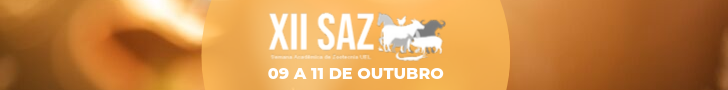 